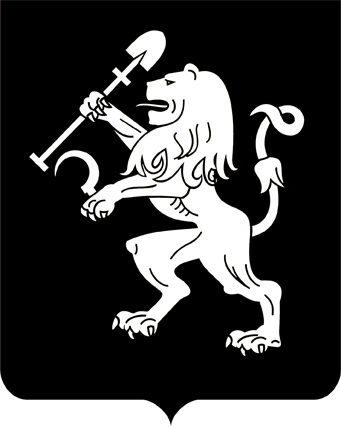 АДМИНИСТРАЦИЯ ГОРОДА КРАСНОЯРСКАРАСПОРЯЖЕНИЕО выполнении комплекса работ по благоустройству общественных пространств и ремонту улично-дорожной сети города Красноярска в 2017 годуВ целях развития дорожно-транспортной инфраструктуры, оптимизации дорожного движения на улично-дорожной сети города Красноярска, в соответствии со статьями 41, 58, 59 Устава города Красноярска:1. Утвердить перечень лиц, ответственных за выполнение комплекса работ по благоустройству общественных пространств и ремонту улично-дорожной сети города Красноярска в 2017 году (далее – Ответственные лица), согласно приложению 1.2. Ответственным лицам до 15.09.2017 обеспечить выполнение комплекса работ по благоустройству общественных пространств и ремонту улично-дорожной сети города Красноярска в 2017 году.3. Создать рабочие группы по координации выполнения комплекса работ по благоустройству общественных пространств и ремонту улично-дорожной сети города Красноярска в 2017 году (далее – рабочие группы) и утвердить их состав согласно приложению 2.4. Рабочим группам до 15.03.2017 подготовить план работы по благоустройству общественных пространств и ремонту улично-дорожной сети города Красноярска в 2017 году.5. Утвердить перечень объектов капитального ремонта, ремонта, объектов оптимизации дорожного движения на 2017 год согласно приложению 3.6. Контроль за исполнением настоящего распоряжения возложить на первого заместителя Главы города – руководителя департамента         городского хозяйства Титенкова И.П.Глава города                                                                          Э.Ш. АкбулатовПриложение 1к распоряжению	администрации городаот ____________ № _________ПЕРЕЧЕНЬлиц, ответственных за выполнение комплекса работ по благоустройству общественных пространств и ремонту улично-дорожной сети города Красноярска в 2017 годуСОСТАВ рабочих групп по координации выполнения комплекса работ по благоустройству общественных пространств и ремонту улично-дорожной сети города Красноярска в 2017 годуПЕРЕЧЕНЬобъектов капитального ремонта, ремонта, объектов оптимизации дорожного движения на 2017 год14.02.2017№ 27-р№п/пФ.И.О. ответственного лицаДолжность ответственного лицаНаименованиеобъекта12341Титенков Игорь Петровичпервый заместитель Главы города – руководитель департамента городского хозяйства капитальный ремонт пр. Мира на участке от пр. Мира, 129 до Площади Мира;капитальный ремонт ул. Е. Стасовой на участке от ул. Лесопарковой до поворота к кластеру «Радуга»2ВолковЛеонид Павловичзаместитель руководителя департамента городского хозяйства администрации городаремонт Коммунального моста;ремонт ул. Вейнбаума на участке от ул. Брянская до Коммунального моста;ремонт пр. им. газ. «Красноярский рабочий»на участке от Предмостной площади до Транспортного проезда3Дмитриев Дмитрий Вячеславович руководитель администрации Центрального района в городе Красноярскекапитальный ремонт ул. Карла Маркса от ул. Вокзальная до ул. Дубровинского;ремонт ул. Перенсона на участке от ул. Брянская до ул. Дубровинского;ремонт ул. 3-я Дальневосточная на участке от ул. Иртышская до ул. Каурова с восстановлением тротуара;ремонт ул. Игарская на участке от ул. Брянская до ул. Шахтеров;ремонт ул. Дубровинского на участке от Регистрационной палаты до Красноярского культурно-исторического музейного комплекса4Савчук Юрий Геннадьевич руководитель администрации Железнодорожного района в городе Красноярскекапитальный ремонт ул. Карла Маркса от ул. Вокзальная до ул. Дубровинского;капитальный ремонт ул. Северная на участке от пр. Свободный до ул. 2-я Озерная;ремонт ул. Дубровинского на участке от Регистрационной палаты до Красноярского культурно-исторического музейного комплекса;ремонт ул. Маерчака на участке от пр. Свободный до ул. Калинина;ремонт ул. Ладо Кецховели на участке от ул. Мечникова до ул. Революции5Мелехин Владимир Анатольевичруководитель администрации Октябрьского района в городе Красноярскеремонт ул. Ладо Кецховели на участке от ул. Мечникова до ул. Революции;ремонт ул. Норильская;ремонт ул. Ленинградская на участке от ул. Академика Киренского до ул. Ленинградская, 72;ремонт подъездов к БСМП  ул. Лесопарковой на участке от пр. Свободный до ул. Забобонова, до ул. Крупской  (Красноярская межрайонная клиническая больница скорой медицинской помощи им. Н.С. Карповича);ремонт ул. Становая на участке от ул. Ботаническая до ул. 5-я Таймырская;ремонт ул. Ботаническая на участке от ул. Становая до бул. Ботанический6Логинов Владислав Анатольевичруководитель администрации Советского района в городе Красноярскеремонт ул. Партизана Железняка на участке от ул. Белинского до ул. Краснодарская;ремонт пр. Металлургов на участке от ул. Краснодарская до ул. Тельмана;ремонт ул. Белинского от ул. Андрея Дубенского до ул. Партизана Железняка;ремонт пр. 60 лет образования СССР на участке от ул. Петрушина до ул. Славы;ремонт ул. Алексеева на участке от ул. Шахтеров до ул. Авиаторов;ремонт дороги (откосов) на автомобильной дороге Красноярск-Енисейск и 1-й транспортной развязкев мкрн. Солнечный7СаарВладимир Рудольфовичруководитель администрации Свердловского района в городе Красноярскеремонт ул. Свердловская (от 4-го моста до моста через р. Базаиха в сторону фанпарка «Бобровый лог»);ремонт ул. Вавилова на участке от ул. Королева до ул. Корнетова;ремонт ул. Алеши Тимошенкова на участке от ул. Делегатская до ул. Алеши Тимошенкова, 82/1;ремонт ул. Тургенева на участке от ул. Затонская, 62г до ул. Торгашинская;ремонт пер. Медицинский на участке от ул. Свердловская до ул. Лесопильщиков;ремонт ул. Лесопильщиков на участке от пер. Медицинский до ул. Электриков;ремонт ул. Семафорная на участке от дома № 473 по ул. Семафорная до ул. Мичурина и от ул. Матросова до ул. Затонская8ШломаАндрей Геннадьевичруководитель администра-ции Кировского района в городе Красноярскеремонт ул. Вавилова на участке от ул. Королева до ул. Корнетова9КлименкоАлександр Александровичруководитель администра-ции Ленинского района в городе Красноярскеремонт ул. Семафорная на участке от дома № 473 по ул. Семафорная до ул. Мичурина и от ул. Матросова до ул. Затонская;ремонт ул. 26 Бакинских комиссаров на участке от пр. имени газеты «Красноярский рабочий» до ул. 26 Бакинских комиссаров, 5а;ремонт ул. Крайней на участке от пер. Сибирский до ул. Чайковского;ремонт ул. Юности на участке от ул. Чайковского до ул. Малаховская;ремонт ул. Тамбовская на участке от путепровода до ул. Говорова в районе жилого здания № 36 по ул. Говорова10МаркатюкСергей Викторовичруководитель МКУ «Управление дорог, инфраструктуры и благоустройства»расширение ул. Перенсона на участке от ул. А. Лебедевой до ул. Республики;ремонт перекрестка улиц Краснодарская – Воронова;расширение проезда на участке от ул. Глинки до ул. Тамбовская;расширение проезжей части на кольцевой развязке ул. Тотмина – ул. Попова – путепровод Бугач;расширение ул. Тотмина на участке от ул. Юшкова до ул. Гусарова;устройство правоповоротного шлюза с ул. Мужества на ул. ШахтеровПриложение 2к распоряжениюадминистрации городаот ____________ № ________№ п/пНаименование объектаСостав рабочей группыДолжность12341Капитальный ремонт ул. Карла Маркса (объект Универсиады) от ул. Вокзальная до ул. ДубровинскогоТитенковИгорь Петровичпервый заместитель Главы города – руководитель департамента городского хозяйства, руководитель рабочей группы1Капитальный ремонт ул. Карла Маркса (объект Универсиады) от ул. Вокзальная до ул. ДубровинскогоКоваленкоАлексей Анатольевичглавный государственный инспектор безопасности дорожного движения по г. Красноярску и г. Дивногорску (по согласованию)1Капитальный ремонт ул. Карла Маркса (объект Универсиады) от ул. Вокзальная до ул. ДубровинскогоПрибыльноваНаталья Константиновнаглавный художник города Красноярска (по согласованию)1Капитальный ремонт ул. Карла Маркса (объект Универсиады) от ул. Вокзальная до ул. ДубровинскогоШаталов Антон Борисовиччлен Общественной палаты города Красноярска (по согласованию)1Капитальный ремонт ул. Карла Маркса (объект Универсиады) от ул. Вокзальная до ул. ДубровинскогоСавчук Юрий Геннадьевичруководитель администрации Железнодорожного района в городе Красноярске1Капитальный ремонт ул. Карла Маркса (объект Универсиады) от ул. Вокзальная до ул. ДубровинскогоДмитриев Дмитрий Вячеславовичруководитель ад-министрации Центрального района в городе Красноярске1Капитальный ремонт ул. Карла Маркса (объект Универсиады) от ул. Вокзальная до ул. ДубровинскогоГорленко Александр Ивановичпервый заместитель руководителя МКУ «Управление дорог, инфраструктуры и благоустройства»1Капитальный ремонт ул. Карла Маркса (объект Универсиады) от ул. Вокзальная до ул. ДубровинскогоФролов Евгений Геннадьевичисполняющий обязанности заместителя Главы города – руководителя управления архитектуры 1Капитальный ремонт ул. Карла Маркса (объект Универсиады) от ул. Вокзальная до ул. ДубровинскогоПарыгин Юрий Петровичисполняющий обя-занности заместителя Главы города – руко-водителя департамента муниципального имущества и земельных отношений 1Капитальный ремонт ул. Карла Маркса (объект Универсиады) от ул. Вокзальная до ул. ДубровинскогоЦаплин Александр Николаевичруководитель департамента социально-экономического развития администрации города1Капитальный ремонт ул. Карла Маркса (объект Универсиады) от ул. Вокзальная до ул. ДубровинскогоЗуевский Михаил Федоровичзаместитель Главы города – руководитель департамента градостроительства 1Капитальный ремонт ул. Карла Маркса (объект Универсиады) от ул. Вокзальная до ул. ДубровинскогоКим Игорь Вадимовичзаместитель Главы города – руководитель департамента транспорта 2Капитальный ремонт пр. Мира на участке от пр. Мира, 129 до Площади МираДмитриев Дмитрий Вячеславовичруководитель ад-министрации Цен-трального района в городе Красноярске, руководитель рабочей группы2Капитальный ремонт пр. Мира на участке от пр. Мира, 129 до Площади МираСавчук Юрий Геннадьевичруководитель адми-нистрации Железно-дорожного района в городе Красноярске2Капитальный ремонт пр. Мира на участке от пр. Мира, 129 до Площади МираФролов Евгений Геннадьевичисполняющий обя-занности заместителя Главы города – руко-водителя управления архитектуры 2Капитальный ремонт пр. Мира на участке от пр. Мира, 129 до Площади МираМаркатюкСергей Викторовичруководитель МКУ «Управление дорог, инфраструктуры и благоустройства»2Капитальный ремонт пр. Мира на участке от пр. Мира, 129 до Площади МираМилехинДмитрий Владимировичначальник отдела дорожного надзора МУ МВД России «Красноярское» (по согласованию)2Капитальный ремонт пр. Мира на участке от пр. Мира, 129 до Площади МираТюринаИрина Алексеевназаместитель руководителя департамента муниципального имущества и земель-ных отношений адми-нистрации города2Капитальный ремонт пр. Мира на участке от пр. Мира, 129 до Площади МираШальминПетр Геннадьевичзаместитель руково-дителя департамента социально-экономи-ческого развития администрации города 2Капитальный ремонт пр. Мира на участке от пр. Мира, 129 до Площади МираСоколовРоман Сергеевичзаместитель руководителя департамента градостроительства администрации города2Капитальный ремонт пр. Мира на участке от пр. Мира, 129 до Площади МираМанченкоИгорь Александровичначальник отдела организации пассажирских перевозок и дорожного движения департамента транспорта администрации города3Капитальный ремонт ул. Е. Стасовой на участке от ул. Лесопарковой до поворота к кластеру «Радуга» (объект Универсиады)ТитенковИгорь Петровичпервый заместитель Главы города – руко-водитель департамен-та городского хозяй-ства, руководитель рабочей группы3Капитальный ремонт ул. Е. Стасовой на участке от ул. Лесопарковой до поворота к кластеру «Радуга» (объект Универсиады)ДресвянкинНикита Григорьевичначальник отдела управления улично-дорожной сетью департамента городского хозяйства администрации города3Капитальный ремонт ул. Е. Стасовой на участке от ул. Лесопарковой до поворота к кластеру «Радуга» (объект Универсиады)КоваленкоАлексей Анатольевичглавный государ-ственный инспектор безопасности дорож-ного движения по г. Красноярску и г. Дивногорску (по согласованию)3Капитальный ремонт ул. Е. Стасовой на участке от ул. Лесопарковой до поворота к кластеру «Радуга» (объект Универсиады)ПрибыльноваНаталья Константиновнаглавный художник города Красноярска (по согласованию)3Капитальный ремонт ул. Е. Стасовой на участке от ул. Лесопарковой до поворота к кластеру «Радуга» (объект Универсиады)МелехинВладимир Анатольевичруководитель ад-министрации Октябрьского района в городе Красноярске3Капитальный ремонт ул. Е. Стасовой на участке от ул. Лесопарковой до поворота к кластеру «Радуга» (объект Универсиады)Горленко Александр Ивановичпервый заместитель руководителя МКУ «Управление дорог, инфраструктуры и благоустройства»3Капитальный ремонт ул. Е. Стасовой на участке от ул. Лесопарковой до поворота к кластеру «Радуга» (объект Универсиады)Фролов Евгений Геннадьевичисполняющий обя-занности заместителя Главы города – руко-водителя управления архитектуры 3Капитальный ремонт ул. Е. Стасовой на участке от ул. Лесопарковой до поворота к кластеру «Радуга» (объект Универсиады)Парыгин Юрий Петровичисполняющий обя-занности заместителя Главы города – руко-водителя департамен-та муниципального имущества и земель-ных отношений 3Капитальный ремонт ул. Е. Стасовой на участке от ул. Лесопарковой до поворота к кластеру «Радуга» (объект Универсиады)Цаплин Александр Николаевичруководитель депар-тамента социально-экономического раз-вития администрации города3Капитальный ремонт ул. Е. Стасовой на участке от ул. Лесопарковой до поворота к кластеру «Радуга» (объект Универсиады)Зуевский Михаил Федоровичзаместитель Главы города – руководитель департамента градостроительства 3Капитальный ремонт ул. Е. Стасовой на участке от ул. Лесопарковой до поворота к кластеру «Радуга» (объект Универсиады)Ким Игорь Вадимовичзаместитель Главы города – руководитель департамента транспорта 4Капитальный ремонт ул. Северная на участке от пр. Свободный до ул. 2-я ОзернаяСавчук Юрий Геннадьевичруководитель адми-нистрации Железно-дорожного района в городе Красноярске, руководитель рабочей группы4Капитальный ремонт ул. Северная на участке от пр. Свободный до ул. 2-я ОзернаяВолковЛеонид Павловичзаместитель руководителя департамента городского хозяйства администрации города4Капитальный ремонт ул. Северная на участке от пр. Свободный до ул. 2-я ОзернаяГорленко Александр Ивановичпервый заместитель руководителя МКУ «Управление дорог, инфраструктуры и благоустройства»4Капитальный ремонт ул. Северная на участке от пр. Свободный до ул. 2-я ОзернаяМилехинДмитрий Владимировичначальник отдела до-рожного надзора МУ МВД России «Крас-ноярское» (по согласованию)4Капитальный ремонт ул. Северная на участке от пр. Свободный до ул. 2-я ОзернаяТюринаИрина Алексеевназаместитель руково-дителя департамента муниципального имущества и земельных отношений адми-нистрации города4Капитальный ремонт ул. Северная на участке от пр. Свободный до ул. 2-я ОзернаяШальминПетр Геннадьевичзаместитель руково-дителя департамента социально-экономи-ческого развития администрации города4Капитальный ремонт ул. Северная на участке от пр. Свободный до ул. 2-я ОзернаяФролов Евгений Геннадьевичисполняющий обя-занности заместителя Главы города – руко-водителя управления архитектуры 4Капитальный ремонт ул. Северная на участке от пр. Свободный до ул. 2-я ОзернаяСоколовРоман Сергеевичзаместитель руково-дителя департамента градостроительства администрации города4Капитальный ремонт ул. Северная на участке от пр. Свободный до ул. 2-я ОзернаяМанченкоИгорь Александровичначальник отдела организации пассажирских перевозок и дорожного движения департамента транспорта администрации города5Ремонт Коммунального моста (выполнение СМР) (объект Универсиады)ВолковЛеонид Павловичзаместитель руководителя департамента городского хозяйства администрации города, руководитель рабочей группы5Ремонт Коммунального моста (выполнение СМР) (объект Универсиады)КоваленкоАлексей Анатольевичглавный государ-ственный инспектор безопасности дорож-ного движения по г. Красноярску и г. Дивногорску (по согласованию)5Ремонт Коммунального моста (выполнение СМР) (объект Универсиады)ПрибыльноваНаталья Константиновнаглавный художник города Красноярска (по согласованию)5Ремонт Коммунального моста (выполнение СМР) (объект Универсиады)МаркатюкСергей Викторовичруководитель МКУ «Управление дорог, инфраструктуры и благоустройства»5Ремонт Коммунального моста (выполнение СМР) (объект Универсиады)Дмитриев Дмитрий Вячеславовичруководитель ад-министрации Цен-трального района в городе Красноярске5Ремонт Коммунального моста (выполнение СМР) (объект Универсиады)СаарВладимир Рудольфовичруководитель ад-министрации Свердловского района в городе Красноярске5Ремонт Коммунального моста (выполнение СМР) (объект Универсиады)Фролов Евгений Геннадьевичисполняющий обя-занности заместителя Главы города – руко-водителя управления архитектуры 5Ремонт Коммунального моста (выполнение СМР) (объект Универсиады)Парыгин Юрий Петровичисполняющий обя-занности заместителя Главы города – руко-водителя департамен-та муниципального имущества и земель-ных отношений 5Ремонт Коммунального моста (выполнение СМР) (объект Универсиады)Цаплин Александр Николаевичруководитель депар-тамента социально-экономического раз-вития администрации города5Ремонт Коммунального моста (выполнение СМР) (объект Универсиады)Зуевский Михаил Федоровичзаместитель Главы города – руководитель департамента градостроительства5Ремонт Коммунального моста (выполнение СМР) (объект Универсиады)Ким Игорь Вадимовичзаместитель Главы города – руководитель департамента транспорта 5Ремонт Коммунального моста (выполнение СМР) (объект Универсиады)БогдановИгорь Яковлевичдоцент кафедры автомобильных дорог и городских сооружений Инженерно-строительного института ФГАОУ ВО «Сибирский федеральный университет» (по согласованию)5Ремонт Коммунального моста (выполнение СМР) (объект Универсиады)НазировРашит Анваровичсоветник ректора ФГАОУ ВО «Сибирский федеральный университет» (по согласованию)6Ремонт ул. Перенсона на участке от ул. Брянская до ул. ДубровинскогоДмитриев Дмитрий Вячеславовичруководитель ад-министрации Цен-трального района в городе Красноярске, руководитель рабочей группы6Ремонт ул. Перенсона на участке от ул. Брянская до ул. ДубровинскогоДресвянкинНикита Григорьевичначальник отдела управления улично-дорожной сетью де-партамента городско-го хозяйства админи-страции города6Ремонт ул. Перенсона на участке от ул. Брянская до ул. ДубровинскогоЧеботаревСергей Викторовичначальник отдела технического надзора за капитальным ремонтом и содержанием улично-дорожной сети МКУ «Управление дорог, инфраструктуры и благоустройства» 6Ремонт ул. Перенсона на участке от ул. Брянская до ул. ДубровинскогоМилехинДмитрий Владимировичначальник отдела до-рожного надзора МУ МВД России «Крас-ноярское» (по согласованию)6Ремонт ул. Перенсона на участке от ул. Брянская до ул. ДубровинскогоТюринаИрина Алексеевназаместитель руково-дителя департамента муниципального имущества и земель-ных отношений адми-нистрации города6Ремонт ул. Перенсона на участке от ул. Брянская до ул. ДубровинскогоШальминПетр Геннадьевичзаместитель руково-дителя департамента социально-экономи-ческого развития администрации города6Ремонт ул. Перенсона на участке от ул. Брянская до ул. ДубровинскогоФролов Евгений Геннадьевичисполняющий обя-занности заместителя Главы города – руко-водителя управления архитектуры 6Ремонт ул. Перенсона на участке от ул. Брянская до ул. ДубровинскогоСоколовРоман Сергеевичзаместитель руково-дителя департамента градостроительства администрации города6Ремонт ул. Перенсона на участке от ул. Брянская до ул. ДубровинскогоМанченкоИгорь Александровичначальник отдела организации пассажирских перевозок и дорожного движения департамента транспорта администрации города7Ремонт ул. Вейнбаума на участке от ул. Брянская до Коммунального мостаДмитриев Дмитрий Вячеславовичруководитель ад-министрации Цен-трального района в городе Красноярске, руководитель рабочей группы7Ремонт ул. Вейнбаума на участке от ул. Брянская до Коммунального мостаВолковЛеонид Павловичзаместитель руково-дителя департамента городского хозяйства администрации города7Ремонт ул. Вейнбаума на участке от ул. Брянская до Коммунального мостаГорленко Александр Ивановичпервый заместитель руководителя МКУ «Управление дорог, инфраструктуры и благоустройства»7Ремонт ул. Вейнбаума на участке от ул. Брянская до Коммунального мостаМилехинДмитрий Владимировичначальник отдела  дорожного надзора МУ МВД России «Красноярское» (по согласованию)7Ремонт ул. Вейнбаума на участке от ул. Брянская до Коммунального мостаТюринаИрина Алексеевназаместитель руково-дителя департамента муниципального имущества и земель-ных отношений адми-нистрации города7Ремонт ул. Вейнбаума на участке от ул. Брянская до Коммунального мостаШальминПетр Геннадьевичзаместитель руково-дителя департамента социально-экономи-ческого развития администрации города7Ремонт ул. Вейнбаума на участке от ул. Брянская до Коммунального мостаФролов Евгений Геннадьевичисполняющий обя-занности заместителя Главы города – руко-водителя управления архитектуры 7Ремонт ул. Вейнбаума на участке от ул. Брянская до Коммунального мостаСоколовРоман Сергеевичзаместитель руково-дителя департамента градостроительства администрации города7Ремонт ул. Вейнбаума на участке от ул. Брянская до Коммунального мостаМанченкоИгорь Александровичначальник отдела организации пассажирских перевозок и дорожного движения департамента транспорта администрации города8Ремонт ул. 3-я Дальневосточная на участке от ул. Иртышская до ул. Каурова с восстановлением тротуараДмитриев Дмитрий Вячеславовичруководитель ад-министрации Цен-трального района в городе Красноярске, руководитель рабочей группы8Ремонт ул. 3-я Дальневосточная на участке от ул. Иртышская до ул. Каурова с восстановлением тротуараДресвянкинНикита Григорьевичначальник отдела управления улично-дорожной сетью де-партамента городско-го хозяйства админи-страции города8Ремонт ул. 3-я Дальневосточная на участке от ул. Иртышская до ул. Каурова с восстановлением тротуараЧеботаревСергей Викторовичначальник отдела технического надзора за капитальным ремонтом и содержанием улично-дорожной сети МКУ «Управление дорог, инфраструктуры и благоустройства» 8Ремонт ул. 3-я Дальневосточная на участке от ул. Иртышская до ул. Каурова с восстановлением тротуараМилехинДмитрий Владимировичначальник отдела до-рожного надзора МУ МВД России «Крас-ноярское» (по согласованию)8Ремонт ул. 3-я Дальневосточная на участке от ул. Иртышская до ул. Каурова с восстановлением тротуараТюринаИрина Алексеевназаместитель руково-дителя департамента муниципального имущества и земель-ных отношений адми-нистрации города8Ремонт ул. 3-я Дальневосточная на участке от ул. Иртышская до ул. Каурова с восстановлением тротуараШальминПетр Геннадьевичзаместитель руково-дителя департамента социально-экономи-ческого развития администрации города8Ремонт ул. 3-я Дальневосточная на участке от ул. Иртышская до ул. Каурова с восстановлением тротуараФролов Евгений Геннадьевичисполняющий обя-занности заместителя Главы города – руко-водителя управления архитектуры 8Ремонт ул. 3-я Дальневосточная на участке от ул. Иртышская до ул. Каурова с восстановлением тротуараСоколовРоман Сергеевичзаместитель руково-дителя департамента градостроительства администрации города8Ремонт ул. 3-я Дальневосточная на участке от ул. Иртышская до ул. Каурова с восстановлением тротуараМанченкоИгорь Александровичначальник отдела организации пассажирских перевозок и дорожного движения департамента транспорта администрации города9Ремонт ул. Игарская на участке от ул. Брянская до ул. ШахтеровДмитриев Дмитрий Вячеславовичруководитель ад-министрации Цен-трального района в городе Красноярске, руководитель рабочей группы9Ремонт ул. Игарская на участке от ул. Брянская до ул. ШахтеровДресвянкинНикита Григорьевичначальник отдела управления улично-дорожной сетью де-партамента городско-го хозяйства админи-страции города9Ремонт ул. Игарская на участке от ул. Брянская до ул. ШахтеровЧеботаревСергей Викторовичначальник отдела технического надзора за капитальным ремонтом и содержанием улично-дорожной сети МКУ «Управление дорог, инфраструктуры и благоустройства» 9Ремонт ул. Игарская на участке от ул. Брянская до ул. ШахтеровМилехинДмитрий Владимировичначальник отдела до-рожного надзора МУ МВД России «Крас-ноярское» (по согласованию)9Ремонт ул. Игарская на участке от ул. Брянская до ул. ШахтеровТюринаИрина Алексеевназаместитель руково-дителя департамента муниципального имущества и земель-ных отношений адми-нистрации города9Ремонт ул. Игарская на участке от ул. Брянская до ул. ШахтеровШальминПетр Геннадьевичзаместитель руково-дителя департамента социально-экономи-ческого развития администрации города9Ремонт ул. Игарская на участке от ул. Брянская до ул. ШахтеровФролов Евгений Геннадьевичисполняющий обя-занности заместителя Главы города – руко-водителя управления архитектуры 9Ремонт ул. Игарская на участке от ул. Брянская до ул. ШахтеровСоколовРоман Сергеевичзаместитель руково-дителя департамента градостроительства администрации города9Ремонт ул. Игарская на участке от ул. Брянская до ул. ШахтеровМанченкоИгорь Александровичначальник отдела организации пассажирских перевозок и дорожного движения департамента транспорта администрации города10Ремонт ул. Дубровинского на участке от Регистрационной палаты до Красноярского культурно-истори-ческого музейного комплексаДмитриев Дмитрий Вячеславовичруководитель ад-министрации Цен-трального района в городе Красноярске, руководитель рабочей группы10Ремонт ул. Дубровинского на участке от Регистрационной палаты до Красноярского культурно-истори-ческого музейного комплексаСавчук Юрий Геннадьевичруководитель адми-нистрации Железно-дорожного района в городе Красноярске10Ремонт ул. Дубровинского на участке от Регистрационной палаты до Красноярского культурно-истори-ческого музейного комплексаВолковЛеонид Павловичзаместитель руководителя департамента городского хозяйства администрации города10Ремонт ул. Дубровинского на участке от Регистрационной палаты до Красноярского культурно-истори-ческого музейного комплексаГорленко Александр Ивановичпервый заместитель руководителя МКУ «Управление дорог, инфраструктуры и благоустройства»10Ремонт ул. Дубровинского на участке от Регистрационной палаты до Красноярского культурно-истори-ческого музейного комплексаМилехинДмитрий Владимировичначальник отдела до-рожного надзора МУ МВД России «Крас-ноярское» (по согласованию)10Ремонт ул. Дубровинского на участке от Регистрационной палаты до Красноярского культурно-истори-ческого музейного комплексаТюринаИрина Алексеевназаместитель руково-дителя департамента муниципального имущества и земель-ных отношений адми-нистрации города10Ремонт ул. Дубровинского на участке от Регистрационной палаты до Красноярского культурно-истори-ческого музейного комплексаШальминПетр Геннадьевичзаместитель руково-дителя департамента социально-экономи-ческого развития администрации города10Ремонт ул. Дубровинского на участке от Регистрационной палаты до Красноярского культурно-истори-ческого музейного комплексаФролов Евгений Геннадьевичисполняющий обя-занности заместителя Главы города – руко-водителя управления архитектуры 10Ремонт ул. Дубровинского на участке от Регистрационной палаты до Красноярского культурно-истори-ческого музейного комплексаСоколовРоман Сергеевичзаместитель руково-дителя департамента градостроительства администрации города10Ремонт ул. Дубровинского на участке от Регистрационной палаты до Красноярского культурно-истори-ческого музейного комплексаМанченкоИгорь Александровичначальник отдела организации пассажирских перевозок и дорожного движения департамента транспорта администрации города11Ремонт ул. Маерчака на участке от пр. Свободный до ул. КалининаСавчук Юрий Геннадьевичруководитель адми-нистрации Железно-дорожного района в городе Красноярске, руководитель рабочей группы11Ремонт ул. Маерчака на участке от пр. Свободный до ул. КалининаДресвянкинНикита Григорьевичначальник отдела управления улично-дорожной сетью де-партамента городско-го хозяйства админи-страции города11Ремонт ул. Маерчака на участке от пр. Свободный до ул. КалининаЧеботаревСергей Викторовичначальник отдела технического надзора за капитальным ремонтом и содержанием улично-дорожной сети МКУ «Управление дорог, инфраструктуры и благоустройства» 11Ремонт ул. Маерчака на участке от пр. Свободный до ул. КалининаМилехинДмитрий Владимировичначальник отдела до-рожного надзора МУ МВД России «Крас-ноярское» (по согласованию)11Ремонт ул. Маерчака на участке от пр. Свободный до ул. КалининаТюринаИрина Алексеевназаместитель руково-дителя департамента муниципального имущества и земель-ных отношений адми-нистрации города11Ремонт ул. Маерчака на участке от пр. Свободный до ул. КалининаШальминПетр Геннадьевичзаместитель руково-дителя департамента социально-экономи-ческого развития администрации города11Ремонт ул. Маерчака на участке от пр. Свободный до ул. КалининаФролов Евгений Геннадьевичисполняющий обя-занности заместителя Главы города – руко-водителя управления архитектуры 11Ремонт ул. Маерчака на участке от пр. Свободный до ул. КалининаСоколовРоман Сергеевичзаместитель руково-дителя департамента градостроительства администрации города11Ремонт ул. Маерчака на участке от пр. Свободный до ул. КалининаМанченкоИгорь Александровичначальник отдела организации пассажирских перевозок и дорожного движения департамента транспорта администрации города12Ремонт ул. Ладо Кецховели на участке от ул. Мечникова до ул. РеволюцииСавчук Юрий Геннадьевичруководитель адми-нистрации Железно-дорожного района в городе Красноярске, руководитель рабочей группы12Ремонт ул. Ладо Кецховели на участке от ул. Мечникова до ул. РеволюцииМелехинВладимир Анатольевичруководитель адми-нистрации Октябрьского района в городе Красноярске12Ремонт ул. Ладо Кецховели на участке от ул. Мечникова до ул. РеволюцииДресвянкинНикита Григорьевичначальник отдела управления улично-дорожной сетью де-партамента городско-го хозяйства админи-страции города12Ремонт ул. Ладо Кецховели на участке от ул. Мечникова до ул. РеволюцииЧеботаревСергей Викторовичначальник отдела технического надзора за капитальным ремонтом и содержанием улично-дорожной сети МКУ «Управление дорог, инфраструктуры и благоустройства» 12Ремонт ул. Ладо Кецховели на участке от ул. Мечникова до ул. РеволюцииМилехинДмитрий Владимировичначальник отдела до-рожного надзора МУ МВД России «Крас-ноярское» (по согласованию)12Ремонт ул. Ладо Кецховели на участке от ул. Мечникова до ул. РеволюцииТюринаИрина Алексеевназаместитель руково-дителя департамента муниципального имущества и земель-ных отношений адми-нистрации города12Ремонт ул. Ладо Кецховели на участке от ул. Мечникова до ул. РеволюцииШальминПетр Геннадьевичзаместитель руково-дителя департамента социально-экономи-ческого развития администрации города12Ремонт ул. Ладо Кецховели на участке от ул. Мечникова до ул. РеволюцииФролов Евгений Геннадьевичисполняющий обя-занности заместителя Главы города – руко-водителя управления архитектуры 12Ремонт ул. Ладо Кецховели на участке от ул. Мечникова до ул. РеволюцииСоколовРоман Сергеевичзаместитель руково-дителя департамента градостроительства администрации города12Ремонт ул. Ладо Кецховели на участке от ул. Мечникова до ул. РеволюцииМанченкоИгорь Александровичначальник отдела организации пассажирских перевозок и дорожного движения департамента транспорта администрации города13Ремонт ул. Партизана Железняка на участке от ул. Белинского до ул. КраснодарскаяЛогиновВладислав Анатольевичруководитель адми-нистрации Советского района в городе Красноярске, руководитель рабочей группы13Ремонт ул. Партизана Железняка на участке от ул. Белинского до ул. КраснодарскаяДресвянкинНикита Григорьевичначальник отдела управления улично-дорожной сетью де-партамента городско-го хозяйства админи-страции города13Ремонт ул. Партизана Железняка на участке от ул. Белинского до ул. КраснодарскаяГорленко Александр Ивановичпервый заместитель руководителя МКУ «Управление дорог, инфраструктуры и благоустройства»13Ремонт ул. Партизана Железняка на участке от ул. Белинского до ул. КраснодарскаяМилехинДмитрий Владимировичначальник отдела до-рожного надзора МУ МВД России «Крас-ноярское» (по согласованию)13Ремонт ул. Партизана Железняка на участке от ул. Белинского до ул. КраснодарскаяТюринаИрина Алексеевназаместитель руково-дителя департамента муниципального имущества и земель-ных отношений адми-нистрации города13Ремонт ул. Партизана Железняка на участке от ул. Белинского до ул. КраснодарскаяШальминПетр Геннадьевичзаместитель руково-дителя департамента социально-экономи-ческого развития администрации города13Ремонт ул. Партизана Железняка на участке от ул. Белинского до ул. КраснодарскаяФролов Евгений Геннадьевичисполняющий обя-занности заместителя Главы города – руко-водителя управления архитектуры 13Ремонт ул. Партизана Железняка на участке от ул. Белинского до ул. КраснодарскаяСоколовРоман Сергеевичзаместитель руково-дителя департамента градостроительства администрации города13Ремонт ул. Партизана Железняка на участке от ул. Белинского до ул. КраснодарскаяМанченкоИгорь Александровичначальник отдела организации пассажирских перевозок и дорожного движения департамента транспорта администрации города14Ремонт пр. Металлургов на участке от ул. Краснодарская  до ул. ТельманаЛогиновВладислав Анатольевичруководитель адми-нистрации Советского района в городе Красноярске, руководитель рабочей группы14Ремонт пр. Металлургов на участке от ул. Краснодарская  до ул. ТельманаДресвянкинНикита Григорьевичначальник отдела управления улично-дорожной сетью де-партамента городско-го хозяйства админи-страции города14Ремонт пр. Металлургов на участке от ул. Краснодарская  до ул. ТельманаГорленко Александр Ивановичпервый заместитель руководителя МКУ «Управление дорог, инфраструктуры и благоустройства»14Ремонт пр. Металлургов на участке от ул. Краснодарская  до ул. ТельманаМилехинДмитрий Владимировичначальник отдела до-рожного надзора МУ МВД России «Крас-ноярское» (по согласованию)14Ремонт пр. Металлургов на участке от ул. Краснодарская  до ул. ТельманаТюринаИрина Алексеевназаместитель руково-дителя департамента муниципального имущества и земель-ных отношений адми-нистрации города14Ремонт пр. Металлургов на участке от ул. Краснодарская  до ул. ТельманаШальминПетр Геннадьевичзаместитель руково-дителя департамента социально-экономи-ческого развития администрации города14Ремонт пр. Металлургов на участке от ул. Краснодарская  до ул. ТельманаФролов Евгений Геннадьевичисполняющий обя-занности заместителя Главы города – руко-водителя управления архитектуры 14Ремонт пр. Металлургов на участке от ул. Краснодарская  до ул. ТельманаСоколовРоман Сергеевичзаместитель руково-дителя департамента градостроительства администрации города14Ремонт пр. Металлургов на участке от ул. Краснодарская  до ул. ТельманаМанченкоИгорь Александровичначальник отдела организации пассажирских перевозок и дорожного движения департамента транспорта администрации города15Ремонт ул. Белинского от ул. Андрея Дубенского до ул. Партизана ЖелезнякаЛогиновВладислав Анатольевичруководитель адми-нистрации Советского района в городе Красноярске, руководитель рабочей группы15Ремонт ул. Белинского от ул. Андрея Дубенского до ул. Партизана ЖелезнякаДресвянкинНикита Григорьевичначальник отдела управления улично-дорожной сетью де-партамента городско-го хозяйства админи-страции города15Ремонт ул. Белинского от ул. Андрея Дубенского до ул. Партизана ЖелезнякаГорленко Александр Ивановичпервый заместитель руководителя МКУ «Управление дорог, инфраструктуры и благоустройства»15Ремонт ул. Белинского от ул. Андрея Дубенского до ул. Партизана ЖелезнякаМилехинДмитрий Владимировичначальник отдела до-рожного надзора МУ МВД России «Крас-ноярское» (по согласованию)15Ремонт ул. Белинского от ул. Андрея Дубенского до ул. Партизана ЖелезнякаТюринаИрина Алексеевназаместитель руково-дителя департамента муниципального имущества и земель-ных отношений адми-нистрации города15Ремонт ул. Белинского от ул. Андрея Дубенского до ул. Партизана ЖелезнякаШальминПетр Геннадьевичзаместитель руково-дителя департамента социально-экономи-ческого развития администрации города15Ремонт ул. Белинского от ул. Андрея Дубенского до ул. Партизана ЖелезнякаФролов Евгений Геннадьевичисполняющий обя-занности заместителя Главы города – руко-водителя управления архитектуры 15Ремонт ул. Белинского от ул. Андрея Дубенского до ул. Партизана ЖелезнякаСоколовРоман Сергеевичзаместитель руково-дителя департамента градостроительства администрации города15Ремонт ул. Белинского от ул. Андрея Дубенского до ул. Партизана ЖелезнякаМанченкоИгорь Александровичначальник отдела организации пассажирских перевозок и дорожного движения департамента транспорта администрации города16Ремонт пр. 60 лет образования СССР на участке от ул. Петрушина до ул. СлавыЛогиновВладислав Анатольевичруководитель адми-нистрации Советского района в городе Красноярске, руководитель рабочей группы16Ремонт пр. 60 лет образования СССР на участке от ул. Петрушина до ул. СлавыДресвянкинНикита Григорьевичначальник отдела управления улично-дорожной сетью де-партамента городско-го хозяйства админи-страции города16Ремонт пр. 60 лет образования СССР на участке от ул. Петрушина до ул. СлавыГорленко Александр Ивановичпервый заместитель руководителя МКУ «Управление дорог, инфраструктуры и благоустройства»16Ремонт пр. 60 лет образования СССР на участке от ул. Петрушина до ул. СлавыМилехинДмитрий Владимировичначальник отдела до-рожного надзора МУ МВД России «Крас-ноярское» (по согласованию)16Ремонт пр. 60 лет образования СССР на участке от ул. Петрушина до ул. СлавыТюринаИрина Алексеевназаместитель руково-дителя департамента муниципального имущества и земель-ных отношений адми-нистрации города16Ремонт пр. 60 лет образования СССР на участке от ул. Петрушина до ул. СлавыШальминПетр Геннадьевичзаместитель руково-дителя департамента социально-экономи-ческого развития администрации города16Ремонт пр. 60 лет образования СССР на участке от ул. Петрушина до ул. СлавыФролов Евгений Геннадьевичисполняющий обя-занности заместителя Главы города – руко-водителя управления архитектуры 16Ремонт пр. 60 лет образования СССР на участке от ул. Петрушина до ул. СлавыСоколовРоман Сергеевичзаместитель руково-дителя департамента градостроительства администрации города16Ремонт пр. 60 лет образования СССР на участке от ул. Петрушина до ул. СлавыМанченкоИгорь Александровичначальник отдела организации пассажирских перевозок и дорожного движения департамента транспорта администрации города17Ремонт ул. Алексеева на участке от ул. Шахтеров до ул. АрмейскаяЛогиновВладислав Анатольевичруководитель адми-нистрации Советского района в городе Красноярске, руководитель рабочей группы17Ремонт ул. Алексеева на участке от ул. Шахтеров до ул. АрмейскаяДресвянкинНикита Григорьевичначальник отдела управления улично-дорожной сетью де-партамента городско-го хозяйства админи-страции города17Ремонт ул. Алексеева на участке от ул. Шахтеров до ул. АрмейскаяГорленко Александр Ивановичпервый заместитель руководителя МКУ «Управление дорог, инфраструктуры и благоустройства»17Ремонт ул. Алексеева на участке от ул. Шахтеров до ул. АрмейскаяМилехинДмитрий Владимировичначальник отдела до-рожного надзора МУ МВД России «Крас-ноярское» (по согласованию)17Ремонт ул. Алексеева на участке от ул. Шахтеров до ул. АрмейскаяТюринаИрина Алексеевназаместитель руково-дителя департамента муниципального имущества и земель-ных отношений адми-нистрации города17Ремонт ул. Алексеева на участке от ул. Шахтеров до ул. АрмейскаяШальминПетр Геннадьевичзаместитель руково-дителя департамента социально-экономи-ческого развития администрации города17Ремонт ул. Алексеева на участке от ул. Шахтеров до ул. АрмейскаяФролов Евгений Геннадьевичисполняющий обя-занности заместителя Главы города – руко-водителя управления архитектуры 17Ремонт ул. Алексеева на участке от ул. Шахтеров до ул. АрмейскаяСоколовРоман Сергеевичзаместитель руково-дителя департамента градостроительства администрации города17Ремонт ул. Алексеева на участке от ул. Шахтеров до ул. АрмейскаяМанченкоИгорь Александровичначальник отдела организации пассажирских перевозок и дорожного движения департамента транспорта администрации города18Ремонт дороги (откосов) на автомобильной дороге Красноярск-Енисейск и 1-й транспортной развязке в мкрн. СолнечныйЛогиновВладислав Анатольевичруководитель адми-нистрации Советского района в городе Красноярске, руководитель рабочей группы18Ремонт дороги (откосов) на автомобильной дороге Красноярск-Енисейск и 1-й транспортной развязке в мкрн. СолнечныйДресвянкинНикита Григорьевичначальник отдела управления улично-дорожной сетью де-партамента городско-го хозяйства админи-страции города18Ремонт дороги (откосов) на автомобильной дороге Красноярск-Енисейск и 1-й транспортной развязке в мкрн. СолнечныйГорленко Александр Ивановичпервый заместитель руководителя МКУ «Управление дорог, инфраструктуры и благоустройства»18Ремонт дороги (откосов) на автомобильной дороге Красноярск-Енисейск и 1-й транспортной развязке в мкрн. СолнечныйМилехинДмитрий Владимировичначальник отдела до-рожного надзора МУ МВД России «Крас-ноярское» (по согласованию)18Ремонт дороги (откосов) на автомобильной дороге Красноярск-Енисейск и 1-й транспортной развязке в мкрн. СолнечныйТюринаИрина Алексеевназаместитель руково-дителя департамента муниципального имущества и земель-ных отношений адми-нистрации города18Ремонт дороги (откосов) на автомобильной дороге Красноярск-Енисейск и 1-й транспортной развязке в мкрн. СолнечныйШальминПетр Геннадьевичзаместитель руково-дителя департамента социально-экономи-ческого развития администрации города18Ремонт дороги (откосов) на автомобильной дороге Красноярск-Енисейск и 1-й транспортной развязке в мкрн. СолнечныйФролов Евгений Геннадьевичисполняющий обя-занности заместителя Главы города – руко-водителя управления архитектуры 18Ремонт дороги (откосов) на автомобильной дороге Красноярск-Енисейск и 1-й транспортной развязке в мкрн. СолнечныйСоколовРоман Сергеевичзаместитель руково-дителя департамента градостроительства администрации города18Ремонт дороги (откосов) на автомобильной дороге Красноярск-Енисейск и 1-й транспортной развязке в мкрн. СолнечныйМанченкоИгорь Александровичначальник отдела организации пассажирских перевозок и дорожного движения департамента транспорта администрации города19Ремонт ул. Вавилова на участке от ул. Королева до ул. КорнетоваСаарВладимир Рудольфовичруководитель ад-министрации Свердловского района в городе Красноярске, руководитель рабочей группы19Ремонт ул. Вавилова на участке от ул. Королева до ул. КорнетоваШломаАндрей Геннадьевичруководитель ад-министрации Кировского района в городе Красноярске19Ремонт ул. Вавилова на участке от ул. Королева до ул. КорнетоваДресвянкинНикита Григорьевичначальник отдела управления улично-дорожной сетью де-партамента городско-го хозяйства админи-страции города19Ремонт ул. Вавилова на участке от ул. Королева до ул. КорнетоваЧеботаревСергей Викторовичначальник отдела технического надзора за капитальным ремонтом и содержанием улично-дорожной сети МКУ «Управление дорог, инфраструктуры и благоустройства» 19Ремонт ул. Вавилова на участке от ул. Королева до ул. КорнетоваМилехинДмитрий Владимировичначальник отдела до-рожного надзора МУ МВД России «Крас-ноярское» (по согласованию)19Ремонт ул. Вавилова на участке от ул. Королева до ул. КорнетоваТюринаИрина Алексеевназаместитель руково-дителя департамента муниципального имущества и земель-ных отношений адми-нистрации города19Ремонт ул. Вавилова на участке от ул. Королева до ул. КорнетоваШальминПетр Геннадьевичзаместитель руково-дителя департамента социально-экономи-ческого развития администрации города19Ремонт ул. Вавилова на участке от ул. Королева до ул. КорнетоваФролов Евгений Геннадьевичисполняющий обя-занности заместителя Главы города – руко-водителя управления архитектуры 19Ремонт ул. Вавилова на участке от ул. Королева до ул. КорнетоваСоколовРоман Сергеевичзаместитель руково-дителя департамента градостроительства администрации города19Ремонт ул. Вавилова на участке от ул. Королева до ул. КорнетоваЗуевАнатолий Владимировичзаместитель руково-дителя департамента транспорта администрации города 20Ремонт ул. Алеши Тимошенкова на участке от ул. Делегатская до ул. Алеши Тимошенкова, 82/1СаарВладимир Рудольфовичруководитель ад-министрации Свердловского района в городе Красноярске, руководитель рабочей группы20Ремонт ул. Алеши Тимошенкова на участке от ул. Делегатская до ул. Алеши Тимошенкова, 82/1ДресвянкинНикита Григорьевичначальник отдела управления улично-дорожной сетью де-партамента городско-го хозяйства админи-страции города20Ремонт ул. Алеши Тимошенкова на участке от ул. Делегатская до ул. Алеши Тимошенкова, 82/1ЧеботаревСергей Викторовичначальник отдела технического надзора за капитальным ремонтом и содержанием улично-дорожной сети МКУ «Управление дорог, инфраструктуры и благоустройства» 20Ремонт ул. Алеши Тимошенкова на участке от ул. Делегатская до ул. Алеши Тимошенкова, 82/1МилехинДмитрий Владимировичначальник отдела до-рожного надзора МУ МВД России «Крас-ноярское» (по согласованию)20Ремонт ул. Алеши Тимошенкова на участке от ул. Делегатская до ул. Алеши Тимошенкова, 82/1ТюринаИрина Алексеевназаместитель руково-дителя департамента муниципального имущества и земель-ных отношений адми-нистрации города20Ремонт ул. Алеши Тимошенкова на участке от ул. Делегатская до ул. Алеши Тимошенкова, 82/1ШальминПетр Геннадьевичзаместитель руково-дителя департамента социально-экономи-ческого развития администрации города20Ремонт ул. Алеши Тимошенкова на участке от ул. Делегатская до ул. Алеши Тимошенкова, 82/1Фролов Евгений Геннадьевичисполняющий обя-занности заместителя Главы города – руко-водителя управления архитектуры 20Ремонт ул. Алеши Тимошенкова на участке от ул. Делегатская до ул. Алеши Тимошенкова, 82/1СоколовРоман Сергеевичзаместитель руково-дителя департамента градостроительства администрации города20Ремонт ул. Алеши Тимошенкова на участке от ул. Делегатская до ул. Алеши Тимошенкова, 82/1ЗуевАнатолий Владимировичзаместитель руково-дителя департамента транспорта администрации города21Ремонт ул. Тургенева на участке от ул. Затон-ская, 62г до ул. ТоргашинскаяСаарВладимир Рудольфовичруководитель ад-министрации Свердловского района в городе Красноярске, руководитель рабочей группы21Ремонт ул. Тургенева на участке от ул. Затон-ская, 62г до ул. ТоргашинскаяДресвянкинНикита Григорьевичначальник отдела управления улично-дорожной сетью де-партамента городско-го хозяйства админи-страции города21Ремонт ул. Тургенева на участке от ул. Затон-ская, 62г до ул. ТоргашинскаяЧеботаревСергей Викторовичначальник отдела технического надзора за капитальным ремонтом и содержанием улично-дорожной сети МКУ «Управление дорог, инфраструктуры и благоустройства» 21Ремонт ул. Тургенева на участке от ул. Затон-ская, 62г до ул. ТоргашинскаяМилехинДмитрий Владимировичначальник отдела до-рожного надзора МУ МВД России «Крас-ноярское» (по согласованию)21Ремонт ул. Тургенева на участке от ул. Затон-ская, 62г до ул. ТоргашинскаяТюринаИрина Алексеевназаместитель руково-дителя департамента муниципального имущества и земель-ных отношений адми-нистрации города21Ремонт ул. Тургенева на участке от ул. Затон-ская, 62г до ул. ТоргашинскаяШальминПетр Геннадьевичзаместитель руково-дителя департамента социально-экономи-ческого развития администрации города21Ремонт ул. Тургенева на участке от ул. Затон-ская, 62г до ул. ТоргашинскаяФролов Евгений Геннадьевичисполняющий обя-занности заместителя Главы города – руко-водителя управления архитектуры 21Ремонт ул. Тургенева на участке от ул. Затон-ская, 62г до ул. ТоргашинскаяСоколовРоман Сергеевичзаместитель руково-дителя департамента градостроительства администрации города21Ремонт ул. Тургенева на участке от ул. Затон-ская, 62г до ул. ТоргашинскаяЗуевАнатолий Владимировичзаместитель руково-дителя департамента транспорта администрации города22Ремонт ул. Свердловская (от 4-го моста до моста через р. Базаиха в сторону фанпарка «Бобровый лог»)СаарВладимир Рудольфовичруководитель ад-министрации Свердловского района в городе Красноярске, руководитель рабочей группы22Ремонт ул. Свердловская (от 4-го моста до моста через р. Базаиха в сторону фанпарка «Бобровый лог»)ДресвянкинНикита Григорьевичначальник отдела управления улично-дорожной сетью де-партамента городско-го хозяйства админи-страции города22Ремонт ул. Свердловская (от 4-го моста до моста через р. Базаиха в сторону фанпарка «Бобровый лог»)МаркатюкСергей Викторовичруководитель МКУ «Управление дорог, инфраструктуры и благоустройства»22Ремонт ул. Свердловская (от 4-го моста до моста через р. Базаиха в сторону фанпарка «Бобровый лог»)МилехинДмитрий Владимировичначальник отдела до-рожного надзора МУ МВД России «Крас-ноярское» (по согласованию)22Ремонт ул. Свердловская (от 4-го моста до моста через р. Базаиха в сторону фанпарка «Бобровый лог»)ТюринаИрина Алексеевназаместитель руково-дителя департамента муниципального имущества и земель-ных отношений адми-нистрации города22Ремонт ул. Свердловская (от 4-го моста до моста через р. Базаиха в сторону фанпарка «Бобровый лог»)ШальминПетр Геннадьевичзаместитель руково-дителя департамента социально-экономи-ческого развития администрации города22Ремонт ул. Свердловская (от 4-го моста до моста через р. Базаиха в сторону фанпарка «Бобровый лог»)Фролов Евгений Геннадьевичисполняющий обя-занности заместителя Главы города – руко-водителя управления архитектуры 22Ремонт ул. Свердловская (от 4-го моста до моста через р. Базаиха в сторону фанпарка «Бобровый лог»)СоколовРоман Сергеевичзаместитель руково-дителя департамента градостроительства администрации города22Ремонт ул. Свердловская (от 4-го моста до моста через р. Базаиха в сторону фанпарка «Бобровый лог»)ЗуевАнатолий Владимировичзаместитель руково-дителя департамента транспорта администрации города23Ремонт пер. Медицинский на участке от ул. Свердловская до ул. ЛесопильщиковСаарВладимир Рудольфовичруководитель ад-министрации Свердловского района в городе Красноярске, руководитель рабочей группы23Ремонт пер. Медицинский на участке от ул. Свердловская до ул. ЛесопильщиковДресвянкинНикита Григорьевичначальник отдела управления улично-дорожной сетью де-партамента городско-го хозяйства админи-страции города23Ремонт пер. Медицинский на участке от ул. Свердловская до ул. ЛесопильщиковЧеботаревСергей Викторовичначальник отдела технического надзора за капитальным ремонтом и содержанием улично-дорожной сети МКУ «Управление дорог, инфраструктуры и благоустройства» 23Ремонт пер. Медицинский на участке от ул. Свердловская до ул. ЛесопильщиковМилехинДмитрий Владимировичначальник отдела до-рожного надзора МУ МВД России «Крас-ноярское» (по согласованию)23Ремонт пер. Медицинский на участке от ул. Свердловская до ул. ЛесопильщиковТюринаИрина Алексеевназаместитель руково-дителя департамента муниципального имущества и земель-ных отношений адми-нистрации города23Ремонт пер. Медицинский на участке от ул. Свердловская до ул. ЛесопильщиковШальминПетр Геннадьевичзаместитель руково-дителя департамента социально-экономи-ческого развития администрации города23Ремонт пер. Медицинский на участке от ул. Свердловская до ул. ЛесопильщиковФролов Евгений Геннадьевичисполняющий обя-занности заместителя Главы города – руко-водителя управления архитектуры 23Ремонт пер. Медицинский на участке от ул. Свердловская до ул. ЛесопильщиковСоколовРоман Сергеевичзаместитель руково-дителя департамента градостроительства администрации города23Ремонт пер. Медицинский на участке от ул. Свердловская до ул. ЛесопильщиковЗуевАнатолий Владимировичзаместитель руково-дителя департамента транспорта администрации города24Ремонт ул. Лесопильщиков на участке от пер. Медицинский до ул. ЭлектриковСаарВладимир Рудольфовичруководитель ад-министрации Свердловского района в городе Красноярске, руководитель рабочей группы24Ремонт ул. Лесопильщиков на участке от пер. Медицинский до ул. ЭлектриковДресвянкинНикита Григорьевичначальник отдела управления улично-дорожной сетью де-партамента городско-го хозяйства админи-страции города24Ремонт ул. Лесопильщиков на участке от пер. Медицинский до ул. ЭлектриковЧеботаревСергей Викторовичначальник отдела технического надзора за капитальным ремонтом и содержанием улично-дорожной сети МКУ «Управление дорог, инфраструктуры и благоустройства» 24Ремонт ул. Лесопильщиков на участке от пер. Медицинский до ул. ЭлектриковМилехинДмитрий Владимировичначальник отдела до-рожного надзора МУ МВД России «Крас-ноярское» (по согласованию)24Ремонт ул. Лесопильщиков на участке от пер. Медицинский до ул. ЭлектриковТюринаИрина Алексеевназаместитель руково-дителя департамента муниципального имущества и земель-ных отношений администрации города24Ремонт ул. Лесопильщиков на участке от пер. Медицинский до ул. ЭлектриковШальминПетр Геннадьевичзаместитель руково-дителя департамента социально-экономи-ческого развития администрации города24Ремонт ул. Лесопильщиков на участке от пер. Медицинский до ул. ЭлектриковФролов Евгений Геннадьевичисполняющий обя-занности заместителя Главы города – руко-водителя управления архитектуры 24Ремонт ул. Лесопильщиков на участке от пер. Медицинский до ул. ЭлектриковСоколовРоман Сергеевичзаместитель руково-дителя департамента градостроительства администрации города24Ремонт ул. Лесопильщиков на участке от пер. Медицинский до ул. ЭлектриковЗуевАнатолий Владимировичзаместитель руково-дителя департамента транспорта администрации города25Ремонт пр. имени газеты «Красноярский рабочий» на участке от Предмостной площади до Транспортного проездаВолковЛеонид Павловичзаместитель руководителя департамента городского хозяйства администрации города, руководитель рабочей группы25Ремонт пр. имени газеты «Красноярский рабочий» на участке от Предмостной площади до Транспортного проездаСаарВладимир Рудольфовичруководитель ад-министрации Свердловского района в городе Красноярске25Ремонт пр. имени газеты «Красноярский рабочий» на участке от Предмостной площади до Транспортного проездаШломаАндрей Геннадьевичруководитель ад-министрации Кировского района в городе Красноярске25Ремонт пр. имени газеты «Красноярский рабочий» на участке от Предмостной площади до Транспортного проездаКлименкоАлександр Александровичруководитель ад-министрации Ленинского района в городе Красноярске25Ремонт пр. имени газеты «Красноярский рабочий» на участке от Предмостной площади до Транспортного проездаМаркатюкСергей Викторовичруководитель МКУ «Управление дорог, инфраструктуры и благоустройства»25Ремонт пр. имени газеты «Красноярский рабочий» на участке от Предмостной площади до Транспортного проездаМилехинДмитрий Владимировичначальник отдела до-рожного надзора МУ МВД России «Крас-ноярское» (по согласованию)25Ремонт пр. имени газеты «Красноярский рабочий» на участке от Предмостной площади до Транспортного проездаТюринаИрина Алексеевназаместитель руково-дителя департамента муниципального имущества и земель-ных отношений адми-нистрации города25Ремонт пр. имени газеты «Красноярский рабочий» на участке от Предмостной площади до Транспортного проездаШальминПетр Геннадьевичзаместитель руково-дителя департамента социально-экономи-ческого развития администрации города25Ремонт пр. имени газеты «Красноярский рабочий» на участке от Предмостной площади до Транспортного проездаФролов Евгений Геннадьевичисполняющий обя-занности заместителя Главы города – руко-водителя управления архитектуры 25Ремонт пр. имени газеты «Красноярский рабочий» на участке от Предмостной площади до Транспортного проездаСоколовРоман Сергеевичзаместитель руково-дителя департамента градостроительства администрации города25Ремонт пр. имени газеты «Красноярский рабочий» на участке от Предмостной площади до Транспортного проездаЗуевАнатолий Владимировичзаместитель руково-дителя департамента транспорта администрации города26Ремонт ул. Семафорная на участке от дома № 473 по ул. Семафорная до ул. Мичурина и от ул. Матросова до ул. ЗатонскаяКлименкоАлександр Александровичруководитель ад-министрации Ленинского района в городе Красноярске, руководитель рабочей группы26Ремонт ул. Семафорная на участке от дома № 473 по ул. Семафорная до ул. Мичурина и от ул. Матросова до ул. ЗатонскаяСаарВладимир Рудольфовичруководитель ад-министрации Свердловского района в городе Красноярске26Ремонт ул. Семафорная на участке от дома № 473 по ул. Семафорная до ул. Мичурина и от ул. Матросова до ул. ЗатонскаяДресвянкинНикита Григорьевичначальник отдела управления улично-дорожной сетью де-партамента городско-го хозяйства админи-страции города26Ремонт ул. Семафорная на участке от дома № 473 по ул. Семафорная до ул. Мичурина и от ул. Матросова до ул. ЗатонскаяЧеботаревСергей Викторовичначальник отдела технического надзора за капитальным ремонтом и содержанием улично-дорожной сети МКУ «Управление дорог, инфраструктуры и благоустройства» 26Ремонт ул. Семафорная на участке от дома № 473 по ул. Семафорная до ул. Мичурина и от ул. Матросова до ул. ЗатонскаяМилехинДмитрий Владимировичначальник отдела до-рожного надзора МУ МВД России «Крас-ноярское» (по согласованию)26Ремонт ул. Семафорная на участке от дома № 473 по ул. Семафорная до ул. Мичурина и от ул. Матросова до ул. ЗатонскаяТюринаИрина Алексеевназаместитель руково-дителя департамента муниципального имущества и земель-ных отношений адми-нистрации города26Ремонт ул. Семафорная на участке от дома № 473 по ул. Семафорная до ул. Мичурина и от ул. Матросова до ул. ЗатонскаяШальминПетр Геннадьевичзаместитель руково-дителя департамента социально-экономи-ческого развития администрации города26Ремонт ул. Семафорная на участке от дома № 473 по ул. Семафорная до ул. Мичурина и от ул. Матросова до ул. ЗатонскаяФролов Евгений Геннадьевичисполняющий обя-занности заместителя Главы города – руко-водителя управления архитектуры 26Ремонт ул. Семафорная на участке от дома № 473 по ул. Семафорная до ул. Мичурина и от ул. Матросова до ул. ЗатонскаяСоколовРоман Сергеевичзаместитель руково-дителя департамента градостроительства администрации города26Ремонт ул. Семафорная на участке от дома № 473 по ул. Семафорная до ул. Мичурина и от ул. Матросова до ул. ЗатонскаяЗуевАнатолий Владимировичзаместитель руково-дителя департамента транспорта администрации города27Ремонт ул. 26 Бакинских комиссаров на участке от пр. имени газеты «Красноярский рабочий» до ул. 26 Бакинских комиссаров, 5аКлименкоАлександр Александровичруководитель ад-министрации Ленинского района в городе Красноярске, руководитель рабочей группы27Ремонт ул. 26 Бакинских комиссаров на участке от пр. имени газеты «Красноярский рабочий» до ул. 26 Бакинских комиссаров, 5аДресвянкинНикита Григорьевичначальник отдела управления улично-дорожной сетью де-партамента городско-го хозяйства администрации города27Ремонт ул. 26 Бакинских комиссаров на участке от пр. имени газеты «Красноярский рабочий» до ул. 26 Бакинских комиссаров, 5аЧеботаревСергей Викторовичначальник отдела технического надзора за капитальным ремонтом и содержанием улично-дорожной сети МКУ «Управление дорог, инфраструктуры и благоустройства» 27Ремонт ул. 26 Бакинских комиссаров на участке от пр. имени газеты «Красноярский рабочий» до ул. 26 Бакинских комиссаров, 5аМилехинДмитрий Владимировичначальник отдела до-рожного надзора МУ МВД России «Крас-ноярское» (по согласованию)27Ремонт ул. 26 Бакинских комиссаров на участке от пр. имени газеты «Красноярский рабочий» до ул. 26 Бакинских комиссаров, 5аТюринаИрина Алексеевназаместитель руково-дителя департамента муниципального имущества и земель-ных отношений адми-нистрации города27Ремонт ул. 26 Бакинских комиссаров на участке от пр. имени газеты «Красноярский рабочий» до ул. 26 Бакинских комиссаров, 5аШальминПетр Геннадьевичзаместитель руково-дителя департамента социально-экономи-ческого развития администрации города27Ремонт ул. 26 Бакинских комиссаров на участке от пр. имени газеты «Красноярский рабочий» до ул. 26 Бакинских комиссаров, 5аФролов Евгений Геннадьевичисполняющий обя-занности заместителя Главы города – руко-водителя управления архитектуры 27Ремонт ул. 26 Бакинских комиссаров на участке от пр. имени газеты «Красноярский рабочий» до ул. 26 Бакинских комиссаров, 5аСоколовРоман Сергеевичзаместитель руково-дителя департамента градостроительства администрации города27Ремонт ул. 26 Бакинских комиссаров на участке от пр. имени газеты «Красноярский рабочий» до ул. 26 Бакинских комиссаров, 5аЗуевАнатолий Владимировичзаместитель руково-дителя департамента транспорта администрации города28Ремонт ул. Крайней на участке от пер. Сибирский до ул. ЧайковскогоКлименкоАлександр Александровичруководитель ад-министрации Ленинского района в городе Красноярске, руководитель рабочей  группы28Ремонт ул. Крайней на участке от пер. Сибирский до ул. ЧайковскогоДресвянкинНикита Григорьевичначальник отдела управления улично-дорожной сетью де-партамента городско-го хозяйства админи-страции города28Ремонт ул. Крайней на участке от пер. Сибирский до ул. ЧайковскогоЧеботаревСергей Викторовичначальник отдела технического надзора за капитальным ремонтом и содержанием улично-дорожной сети МКУ «Управление дорог, инфраструктуры и благоустройства» 28Ремонт ул. Крайней на участке от пер. Сибирский до ул. ЧайковскогоМилехинДмитрий Владимировичначальник отдела до-рожного надзора МУ МВД России «Крас-ноярское» (по согласованию)28Ремонт ул. Крайней на участке от пер. Сибирский до ул. ЧайковскогоТюринаИрина Алексеевназаместитель руково-дителя департамента муниципального имущества и земель-ных отношений адми-нистрации города28Ремонт ул. Крайней на участке от пер. Сибирский до ул. ЧайковскогоШальминПетр Геннадьевичзаместитель руково-дителя департамента социально-экономи-ческого развития администрации города28Ремонт ул. Крайней на участке от пер. Сибирский до ул. ЧайковскогоФролов Евгений Геннадьевичисполняющий обя-занности заместителя Главы города – руко-водителя управления архитектуры 28Ремонт ул. Крайней на участке от пер. Сибирский до ул. ЧайковскогоСоколовРоман Сергеевичзаместитель руково-дителя департамента градостроительства администрации города28Ремонт ул. Крайней на участке от пер. Сибирский до ул. ЧайковскогоЗуевАнатолий Владимировичзаместитель руково-дителя департамента транспорта администрации города 29Ремонт ул. Юности на участке от ул. Чайковского до ул. МалаховскаяКлименкоАлександр Александровичруководитель ад-министрации Ленинского района в городе Красноярске, руководитель рабочей группы29Ремонт ул. Юности на участке от ул. Чайковского до ул. МалаховскаяДресвянкинНикита Григорьевичначальник отдела управления улично-дорожной сетью де-партамента городско-го хозяйства админи-страции города29Ремонт ул. Юности на участке от ул. Чайковского до ул. МалаховскаяЧеботаревСергей Викторовичначальник отдела технического надзора за капитальным ремонтом и содержанием улично-дорожной сети МКУ «Управление дорог, инфраструктуры и благоустройства» 29Ремонт ул. Юности на участке от ул. Чайковского до ул. МалаховскаяМилехинДмитрий Владимировичначальник отдела до-рожного надзора МУ МВД России «Крас-ноярское» (по согласованию)29Ремонт ул. Юности на участке от ул. Чайковского до ул. МалаховскаяТюринаИрина Алексеевназаместитель руково-дителя департамента муниципального имущества и земель-ных отношений адми-нистрации города29Ремонт ул. Юности на участке от ул. Чайковского до ул. МалаховскаяШальминПетр Геннадьевичзаместитель руково-дителя департамента социально-экономи-ческого развития администрации города29Ремонт ул. Юности на участке от ул. Чайковского до ул. МалаховскаяФролов Евгений Геннадьевичисполняющий обя-занности заместителя Главы города – руко-водителя управления архитектуры 29Ремонт ул. Юности на участке от ул. Чайковского до ул. МалаховскаяСоколовРоман Сергеевичзаместитель руково-дителя департамента градостроительства администрации города29Ремонт ул. Юности на участке от ул. Чайковского до ул. МалаховскаяЗуевАнатолий Владимировичзаместитель руково-дителя департамента транспорта администрации города30Ремонт ул. Тамбовская на участке от путепровода до ул. Говорова в районе жилого здания № 36 по ул. ГовороваКлименкоАлександр Александровичруководитель ад-министрации Ленинского района в городе Красноярске, руководитель рабочей группы30Ремонт ул. Тамбовская на участке от путепровода до ул. Говорова в районе жилого здания № 36 по ул. ГовороваДресвянкинНикита Григорьевичначальник отдела управления улично-дорожной сетью де-партамента городско-го хозяйства администрации города30Ремонт ул. Тамбовская на участке от путепровода до ул. Говорова в районе жилого здания № 36 по ул. ГовороваЧеботаревСергей Викторовичначальник отдела технического надзора за капитальным ремонтом и содержанием улично-дорожной сети МКУ «Управление дорог, инфраструктуры и благоустройства» 30Ремонт ул. Тамбовская на участке от путепровода до ул. Говорова в районе жилого здания № 36 по ул. ГовороваМилехинДмитрий Владимировичначальник отдела до-рожного надзора МУ МВД России «Крас-ноярское» (по согласованию)30Ремонт ул. Тамбовская на участке от путепровода до ул. Говорова в районе жилого здания № 36 по ул. ГовороваТюринаИрина Алексеевназаместитель руково-дителя департамента муниципального имущества и земель-ных отношений адми-нистрации города30Ремонт ул. Тамбовская на участке от путепровода до ул. Говорова в районе жилого здания № 36 по ул. ГовороваШальминПетр Геннадьевичзаместитель руково-дителя департамента социально-экономи-ческого развития администрации города30Ремонт ул. Тамбовская на участке от путепровода до ул. Говорова в районе жилого здания № 36 по ул. ГовороваФролов Евгений Геннадьевичисполняющий обя-занности заместителя Главы города – руко-водителя управления архитектуры 30Ремонт ул. Тамбовская на участке от путепровода до ул. Говорова в районе жилого здания № 36 по ул. ГовороваСоколовРоман Сергеевичзаместитель руково-дителя департамента градостроительства администрации города30Ремонт ул. Тамбовская на участке от путепровода до ул. Говорова в районе жилого здания № 36 по ул. ГовороваЗуевАнатолий Владимировичзаместитель руково-дителя департамента транспорта администрации города31Ремонт ул. НорильскаяМелехинВладимир Анатольевичруководитель адми-нистрации Октябрьского района в городе Красноярске, руководитель рабочей группы31Ремонт ул. НорильскаяДресвянкинНикита Григорьевичначальник отдела управления улично-дорожной сетью де-партамента городско-го хозяйства администрации города31Ремонт ул. НорильскаяГорленко Александр Ивановичпервый заместитель руководителя МКУ «Управление дорог, инфраструктуры и благоустройства»31Ремонт ул. НорильскаяМилехинДмитрий Владимировичначальник отдела до-рожного надзора МУ МВД России «Крас-ноярское» (по согласованию)31Ремонт ул. НорильскаяТюринаИрина Алексеевназаместитель руково-дителя департамента муниципального имущества и земель-ных отношений адми-нистрации города31Ремонт ул. НорильскаяШальминПетр Геннадьевичзаместитель руково-дителя департамента социально-экономи-ческого развития администрации города31Ремонт ул. НорильскаяФролов Евгений Геннадьевичисполняющий обя-занности заместителя Главы города – руко-водителя управления архитектуры 31Ремонт ул. НорильскаяСоколовРоман Сергеевичзаместитель руково-дителя департамента градостроительства администрации города31Ремонт ул. НорильскаяМанченкоИгорь Александровичначальник отдела организации пассажирских перевозок и дорожного движения департамента транспорта администрации города32Ремонт ул. Ленинградская на участке от ул. Академика Киренского до ул. Ленинградская, 72МелехинВладимир Анатольевичруководитель адми-нистрации Октябрьского района в городе Красноярске, руководитель рабочей группы32Ремонт ул. Ленинградская на участке от ул. Академика Киренского до ул. Ленинградская, 72ДресвянкинНикита Григорьевичначальник отдела управления улично-дорожной сетью де-партамента городско-го хозяйства админи-страции города32Ремонт ул. Ленинградская на участке от ул. Академика Киренского до ул. Ленинградская, 72ЧеботаревСергей Викторовичначальник отдела технического надзора за капитальным ремонтом и содержанием улично-дорожной сети МКУ «Управление дорог, инфраструктуры и благоустройства» 32Ремонт ул. Ленинградская на участке от ул. Академика Киренского до ул. Ленинградская, 72МилехинДмитрий Владимировичначальник отдела до-рожного надзора МУ МВД России «Крас-ноярское» (по согласованию)32Ремонт ул. Ленинградская на участке от ул. Академика Киренского до ул. Ленинградская, 72ТюринаИрина Алексеевназаместитель руково-дителя департамента муниципального имущества и земель-ных отношений адми-нистрации города32Ремонт ул. Ленинградская на участке от ул. Академика Киренского до ул. Ленинградская, 72ШальминПетр Геннадьевичзаместитель руково-дителя департамента социально-экономи-ческого развития администрации города32Ремонт ул. Ленинградская на участке от ул. Академика Киренского до ул. Ленинградская, 72Фролов Евгений Геннадьевичисполняющий обя-занности заместителя Главы города – руко-водителя управления архитектуры 32Ремонт ул. Ленинградская на участке от ул. Академика Киренского до ул. Ленинградская, 72СоколовРоман Сергеевичзаместитель руково-дителя департамента градостроительства администрации города32Ремонт ул. Ленинградская на участке от ул. Академика Киренского до ул. Ленинградская, 72МанченкоИгорь Александровичначальник отдела организации пассажирских перевозок и дорожного движения департамента транспорта администрации города33Ремонт подъездов к БСМП ул. Лесопарковой на участке от пр. Свободный до ул. Забобонова, до ул. Крупской  (Красноярская межрайонная клиническая больница скорой медицинской помощи им. Н.С. Карпо-вича)МелехинВладимир Анатольевичруководитель адми-нистрации Октябрьского района в городе Красноярске, руководитель рабочей группы33Ремонт подъездов к БСМП ул. Лесопарковой на участке от пр. Свободный до ул. Забобонова, до ул. Крупской  (Красноярская межрайонная клиническая больница скорой медицинской помощи им. Н.С. Карпо-вича)ДресвянкинНикита Григорьевичначальник отдела управления улично-дорожной сетью де-партамента городско-го хозяйства админи-страции города33Ремонт подъездов к БСМП ул. Лесопарковой на участке от пр. Свободный до ул. Забобонова, до ул. Крупской  (Красноярская межрайонная клиническая больница скорой медицинской помощи им. Н.С. Карпо-вича)Горленко Александр Ивановичпервый заместитель руководителя МКУ «Управление дорог, инфраструктуры и благоустройства»33Ремонт подъездов к БСМП ул. Лесопарковой на участке от пр. Свободный до ул. Забобонова, до ул. Крупской  (Красноярская межрайонная клиническая больница скорой медицинской помощи им. Н.С. Карпо-вича)МилехинДмитрий Владимировичначальник отдела до-рожного надзора МУ МВД России «Крас-ноярское» (по согласованию)33Ремонт подъездов к БСМП ул. Лесопарковой на участке от пр. Свободный до ул. Забобонова, до ул. Крупской  (Красноярская межрайонная клиническая больница скорой медицинской помощи им. Н.С. Карпо-вича)ТюринаИрина Алексеевназаместитель руково-дителя департамента муниципального имущества и земель-ных отношений адми-нистрации города33Ремонт подъездов к БСМП ул. Лесопарковой на участке от пр. Свободный до ул. Забобонова, до ул. Крупской  (Красноярская межрайонная клиническая больница скорой медицинской помощи им. Н.С. Карпо-вича)ШальминПетр Геннадьевичзаместитель руково-дителя департамента социально-экономи-ческого развития администрации города33Ремонт подъездов к БСМП ул. Лесопарковой на участке от пр. Свободный до ул. Забобонова, до ул. Крупской  (Красноярская межрайонная клиническая больница скорой медицинской помощи им. Н.С. Карпо-вича)Фролов Евгений Геннадьевичисполняющий обя-занности заместителя Главы города – руко-водителя управления архитектуры 33Ремонт подъездов к БСМП ул. Лесопарковой на участке от пр. Свободный до ул. Забобонова, до ул. Крупской  (Красноярская межрайонная клиническая больница скорой медицинской помощи им. Н.С. Карпо-вича)СоколовРоман Сергеевичзаместитель руково-дителя департамента градостроительства администрации города33Ремонт подъездов к БСМП ул. Лесопарковой на участке от пр. Свободный до ул. Забобонова, до ул. Крупской  (Красноярская межрайонная клиническая больница скорой медицинской помощи им. Н.С. Карпо-вича)МанченкоИгорь Александровичначальник отдела организации пассажирских перевозок и дорожного движения департамента транспорта администрации города34Ремонт ул. Становая на участке от ул. Ботаническая до ул. 5-я ТаймырскаяМелехинВладимир Анатольевичруководитель адми-нистрации Октябрьского района в городе Красноярске, руководитель рабочей группы34Ремонт ул. Становая на участке от ул. Ботаническая до ул. 5-я ТаймырскаяДресвянкинНикита Григорьевичначальник отдела управления улично-дорожной сетью де-партамента городско-го хозяйства админи-страции города34Ремонт ул. Становая на участке от ул. Ботаническая до ул. 5-я ТаймырскаяЧеботаревСергей Викторовичначальник отдела технического надзора за капитальным ремонтом и содержанием улично-дорожной сети МКУ «Управление дорог, инфраструктуры и благоустройства» 34Ремонт ул. Становая на участке от ул. Ботаническая до ул. 5-я ТаймырскаяМилехинДмитрий Владимировичначальник отдела до-рожного надзора МУ МВД России «Крас-ноярское» (по согласованию)34Ремонт ул. Становая на участке от ул. Ботаническая до ул. 5-я ТаймырскаяТюринаИрина Алексеевназаместитель руково-дителя департамента муниципального имущества и земель-ных отношений адми-нистрации города34Ремонт ул. Становая на участке от ул. Ботаническая до ул. 5-я ТаймырскаяШальминПетр Геннадьевичзаместитель руково-дителя департамента социально-экономи-ческого развития администрации города34Ремонт ул. Становая на участке от ул. Ботаническая до ул. 5-я ТаймырскаяФролов Евгений Геннадьевичисполняющий обя-занности заместителя Главы города – руко-водителя управления архитектуры 34Ремонт ул. Становая на участке от ул. Ботаническая до ул. 5-я ТаймырскаяСоколовРоман Сергеевичзаместитель руково-дителя департамента градостроительства администрации города34Ремонт ул. Становая на участке от ул. Ботаническая до ул. 5-я ТаймырскаяМанченкоИгорь Александровичначальник отдела организации пассажирских перевозок и дорожного движения департамента транспорта администрации города35Ремонт ул. Ботаническая на участке от ул. Становая до бул. БотаническийМелехинВладимир Анатольевичруководитель адми-нистрации Октябрьского района в городе Красноярске, руководитель рабочей группы35Ремонт ул. Ботаническая на участке от ул. Становая до бул. БотаническийДресвянкинНикита Григорьевичначальник отдела управления улично-дорожной сетью де-партамента городско-го хозяйства администрации города35Ремонт ул. Ботаническая на участке от ул. Становая до бул. БотаническийЧеботаревСергей Викторовичначальник отдела технического надзора за капитальным ремонтом и содержанием улично-дорожной сети МКУ «Управление дорог, инфраструктуры и благоустройства» 35Ремонт ул. Ботаническая на участке от ул. Становая до бул. БотаническийМилехинДмитрий Владимировичначальник отдела до-рожного надзора МУ МВД России «Крас-ноярское» (по согласованию)35Ремонт ул. Ботаническая на участке от ул. Становая до бул. БотаническийТюринаИрина Алексеевназаместитель руково-дителя департамента муниципального имущества и земель-ных отношений адми-нистрации города35Ремонт ул. Ботаническая на участке от ул. Становая до бул. БотаническийШальминПетр Геннадьевичзаместитель руково-дителя департамента социально-экономи-ческого развития администрации города35Ремонт ул. Ботаническая на участке от ул. Становая до бул. БотаническийФролов Евгений Геннадьевичисполняющий обя-занности заместителя Главы города – руко-водителя управления архитектуры 35Ремонт ул. Ботаническая на участке от ул. Становая до бул. БотаническийСоколовРоман Сергеевичзаместитель руково-дителя департамента градостроительства администрации города35Ремонт ул. Ботаническая на участке от ул. Становая до бул. БотаническийМанченкоИгорь Александровичначальник отдела организации пассажирских перевозок и дорожного движения департамента транспорта администрации города36Расширение ул. Перенсона на участке от ул. А. Лебедевой до ул. РеспубликиМаркатюкСергей Викторовичруководитель МКУ «Управление дорог, инфраструктуры и благоустройства», руководитель рабочей группы36Расширение ул. Перенсона на участке от ул. А. Лебедевой до ул. РеспубликиДресвянкинНикита Григорьевичначальник отдела управления улично-дорожной сетью де-партамента городско-го хозяйства админи-страции города36Расширение ул. Перенсона на участке от ул. А. Лебедевой до ул. РеспубликиДмитриев Дмитрий Вячеславовичруководитель ад-министрации Центрального района в городе Красноярске36Расширение ул. Перенсона на участке от ул. А. Лебедевой до ул. РеспубликиМилехинДмитрий Владимировичначальник отдела до-рожного надзора МУ МВД России «Крас-ноярское» (по согласованию)36Расширение ул. Перенсона на участке от ул. А. Лебедевой до ул. РеспубликиТюринаИрина Алексеевназаместитель руково-дителя департамента муниципального имущества и земель-ных отношений адми-нистрации города36Расширение ул. Перенсона на участке от ул. А. Лебедевой до ул. РеспубликиШальминПетр Геннадьевичзаместитель руково-дителя департамента социально-экономи-ческого развития администрации города36Расширение ул. Перенсона на участке от ул. А. Лебедевой до ул. РеспубликиФролов Евгений Геннадьевичисполняющий обя-занности заместителя Главы города – руко-водителя управления архитектуры 36Расширение ул. Перенсона на участке от ул. А. Лебедевой до ул. РеспубликиСоколовРоман Сергеевичзаместитель руково-дителя департамента градостроительства администрации города36Расширение ул. Перенсона на участке от ул. А. Лебедевой до ул. РеспубликиМанченкоИгорь Александровичначальник отдела организации пассажирских перевозок и дорожного движения департамента транспорта администрации города37Ремонт перекрестка улиц Краснодарская – ВороноваМаркатюкСергей Викторовичруководитель МКУ «Управление дорог, инфраструктуры и благоустройства», руководитель рабочей группы37Ремонт перекрестка улиц Краснодарская – ВороноваДресвянкинНикита Григорьевичначальник отдела управления улично-дорожной сетью де-партамента городско-го хозяйства админи-страции города37Ремонт перекрестка улиц Краснодарская – ВороноваЛогиновВладислав Анатольевичруководитель адми-нистрации Советского района в городе Красноярске 37Ремонт перекрестка улиц Краснодарская – ВороноваМилехинДмитрий Владимировичначальник отдела до-рожного надзора МУ МВД России «Крас-ноярское» (по согласованию)37Ремонт перекрестка улиц Краснодарская – ВороноваТюринаИрина Алексеевназаместитель руково-дителя департамента муниципального имущества и земель-ных отношений адми-нистрации города37Ремонт перекрестка улиц Краснодарская – ВороноваШальминПетр Геннадьевичзаместитель руково-дителя департамента социально-экономи-ческого развития администрации города37Ремонт перекрестка улиц Краснодарская – ВороноваФролов Евгений Геннадьевичисполняющий обя-занности заместителя Главы города – руко-водителя управления архитектуры 37Ремонт перекрестка улиц Краснодарская – ВороноваСоколовРоман Сергеевичзаместитель руково-дителя департамента градостроительства администрации города37Ремонт перекрестка улиц Краснодарская – ВороноваМанченкоИгорь Александровичначальник отдела организации пассажирских перевозок и дорожного движения департамента транспорта администрации города38Расширение проезда на участке от ул. Глинки до ул. ТамбовскаяМаркатюкСергей Викторовичруководитель МКУ «Управление дорог, инфраструктуры и благоустройства», руководитель рабочей группы38Расширение проезда на участке от ул. Глинки до ул. ТамбовскаяДресвянкинНикита Григорьевичначальник отдела управления улично-дорожной сетью де-партамента городско-го хозяйства админи-страции города38Расширение проезда на участке от ул. Глинки до ул. ТамбовскаяОценовДмитрий Леонидовичпервый заместитель руководителя администрации Ленинского района в городе Красноряске38Расширение проезда на участке от ул. Глинки до ул. ТамбовскаяМилехинДмитрий Владимировичначальник отдела до-рожного надзора МУ МВД России «Крас-ноярское» (по согласованию)38Расширение проезда на участке от ул. Глинки до ул. ТамбовскаяТюринаИрина Алексеевназаместитель руково-дителя департамента муниципального имущества и земель-ных отношений адми-нистрации города38Расширение проезда на участке от ул. Глинки до ул. ТамбовскаяШальминПетр Геннадьевичзаместитель руково-дителя департамента социально-экономи-ческого развития администрации города38Расширение проезда на участке от ул. Глинки до ул. ТамбовскаяФролов Евгений Геннадьевичисполняющий обя-занности заместителя Главы города – руко-водителя управления архитектуры 38Расширение проезда на участке от ул. Глинки до ул. ТамбовскаяСоколовРоман Сергеевичзаместитель руково-дителя департамента градостроительства администрации города38Расширение проезда на участке от ул. Глинки до ул. ТамбовскаяЗуевАнатолий Владимировичзаместитель руково-дителя департамента транспорта администрации города39Расширение проезжей части на кольцевой развязке ул. Тотмина – ул. Попова – путепровод БугачМаркатюкСергей Викторовичруководитель МКУ «Управление дорог, инфраструктуры и благоустройства», руководитель рабочей группы39Расширение проезжей части на кольцевой развязке ул. Тотмина – ул. Попова – путепровод БугачДресвянкинНикита Григорьевичначальник отдела управления улично-дорожной сетью де-партамента городско-го хозяйства админи-страции города39Расширение проезжей части на кольцевой развязке ул. Тотмина – ул. Попова – путепровод БугачМелехинВладимир Анатольевичруководитель адми-нистрации Октябрьского района в городе Красноярске39Расширение проезжей части на кольцевой развязке ул. Тотмина – ул. Попова – путепровод БугачМилехинДмитрий Владимировичначальник отдела до-рожного надзора МУ МВД России «Крас-ноярское» (по согласованию)39Расширение проезжей части на кольцевой развязке ул. Тотмина – ул. Попова – путепровод БугачТюринаИрина Алексеевназаместитель руково-дителя департамента муниципального имущества и земель-ных отношений адми-нистрации города39Расширение проезжей части на кольцевой развязке ул. Тотмина – ул. Попова – путепровод БугачШальминПетр Геннадьевичзаместитель руково-дителя департамента социально-экономи-ческого развития администрации города39Расширение проезжей части на кольцевой развязке ул. Тотмина – ул. Попова – путепровод БугачФролов Евгений Геннадьевичисполняющий обя-занности заместителя Главы города – руко-водителя управления архитектуры 39Расширение проезжей части на кольцевой развязке ул. Тотмина – ул. Попова – путепровод БугачСоколовРоман Сергеевичзаместитель руково-дителя департамента градостроительства администрации города39Расширение проезжей части на кольцевой развязке ул. Тотмина – ул. Попова – путепровод БугачМанченкоИгорь Александровичначальник отдела организации пассажирских перевозок и дорожного движения департамента транспорта администрации города40Расширение ул. Тотмина на участке от ул. Юшкова до ул. ГусароваМаркатюкСергей Викторовичруководитель МКУ «Управление дорог, инфраструктуры и благоустройства», руководитель рабочей группы40Расширение ул. Тотмина на участке от ул. Юшкова до ул. ГусароваДресвянкинНикита Григорьевичначальник отдела управления улично-дорожной сетью де-партамента городско-го хозяйства админи-страции города40Расширение ул. Тотмина на участке от ул. Юшкова до ул. ГусароваМелехинВладимир Анатольевичруководитель адми-нистрации Октябрьского района в городе Красноярске40Расширение ул. Тотмина на участке от ул. Юшкова до ул. ГусароваМилехинДмитрий Владимировичначальник отдела до-рожного надзора МУ МВД России «Крас-ноярское» (по согласованию)40Расширение ул. Тотмина на участке от ул. Юшкова до ул. ГусароваТюринаИрина Алексеевназаместитель руково-дителя департамента муниципального имущества и земель-ных отношений адми-нистрации города40Расширение ул. Тотмина на участке от ул. Юшкова до ул. ГусароваШальминПетр Геннадьевичзаместитель руково-дителя департамента социально-экономи-ческого развития администрации города40Расширение ул. Тотмина на участке от ул. Юшкова до ул. ГусароваФролов Евгений Геннадьевичисполняющий обя-занности заместителя Главы города – руко-водителя управления архитектуры 40Расширение ул. Тотмина на участке от ул. Юшкова до ул. ГусароваСоколовРоман Сергеевичзаместитель руково-дителя департамента градостроительства администрации города40Расширение ул. Тотмина на участке от ул. Юшкова до ул. ГусароваМанченкоИгорь Александровичначальник отдела организации пассажирских перевозок и дорожного движения департамента транспорта администрации города41Устройство правоповоротного шлюза с ул. Мужества на ул. ШахтеровМаркатюкСергей Викторовичруководитель МКУ «Управление дорог, инфраструктуры и благоустройства», руководитель рабочей группы41Устройство правоповоротного шлюза с ул. Мужества на ул. ШахтеровДресвянкинНикита Григорьевичначальник отдела управления улично-дорожной сетью де-партамента городско-го хозяйства админи-страции города41Устройство правоповоротного шлюза с ул. Мужества на ул. ШахтеровДмитриев Дмитрий Вячеславовичруководитель ад-министрации Центрального района в городе Красноярске41Устройство правоповоротного шлюза с ул. Мужества на ул. ШахтеровМилехинДмитрий Владимировичначальник отдела до-рожного надзора МУ МВД России «Крас-ноярское» (по согласованию)41Устройство правоповоротного шлюза с ул. Мужества на ул. ШахтеровТюринаИрина Алексеевназаместитель руково-дителя департамента муниципального имущества и земель-ных отношений адми-нистрации города41Устройство правоповоротного шлюза с ул. Мужества на ул. ШахтеровШальминПетр Геннадьевичзаместитель руково-дителя департамента социально-экономи-ческого развития администрации города41Устройство правоповоротного шлюза с ул. Мужества на ул. ШахтеровФролов Евгений Геннадьевичисполняющий обя-занности заместителя Главы города – руко-водителя управления архитектуры 41Устройство правоповоротного шлюза с ул. Мужества на ул. ШахтеровСоколовРоман Сергеевичзаместитель руково-дителя департамента градостроительства администрации города41Устройство правоповоротного шлюза с ул. Мужества на ул. ШахтеровМанченкоИгорь Александровичначальник отдела организации пассажирских перевозок и дорожного движения департамента транспорта администрации городаПриложение 3к распоряжению	администрации городаот ____________ № ________№ п/пНаименование объекта12Капитальный ремонт автомобильных дорогКапитальный ремонт автомобильных дорог1Капитальный ремонт ул. Карла Маркса (объект Универсиады) от ул. Вокзальная до ул. Дубровинского2Капитальный ремонт пр. Мира на участке от пр. Мира, 129 до Площади Мира3Капитальный ремонт ул. Е. Стасовой на участке от ул. Лесопарковой до поворота к кластеру «Радуга» (объект Универсиады)4Капитальный ремонт ул. Северная на участке от пр. Свободный до ул. 2-я ОзернаяРемонт автомобильных дорогРемонт автомобильных дорог5Ремонт Коммунального моста (выполнение СМР) (объект Универсиады)6Ремонт ул. Перенсона на участке от ул. Брянская до ул. Дубровинского7Ремонт ул. Вейнбаума на участке от ул. Брянская до Коммунального моста8Ремонт ул. 3-я Дальневосточная на участке от ул. Иртышская до ул. Каурова с восстановлением тротуара9Ремонт ул. Игарская на участке от ул. Брянская до ул. Шахтеров10Ремонт ул. Дубровинского на участке от Регистрационной палаты до Красноярского культурно-исторического музейного комплекса11Ремонт ул. Маерчака на участке от пр. Свободный до ул. Калинина12Ремонт ул. Ладо Кецховели на участке от ул. Мечникова до ул. Революции13Ремонт ул. Партизана Железняка на участке от ул. Белинского до ул. Краснодарская14Ремонт пр. Металлургов на участке от ул. Краснодарская  до ул. Тельмана15Ремонт ул. Белинского от ул. Андрея Дубенского до ул. Партизана Железняка16Ремонт пр. 60 лет образования СССР на участке от ул. Петрушина до ул. Славы17Ремонт ул. Алексеева на участке от ул. Шахтеров до ул. Армейская18Ремонт дороги (откосов) на автомобильной дороге Красноярск-Енисейск и 1-й транспортной развязке в мкрн. Солнечный19Ремонт ул. Вавилова на участке от ул. Королева до ул. Корнетова20Ремонт ул. Алеши Тимошенкова на участке от ул. Делегатская до ул. Алеши Тимошенкова, 82/121Ремонт ул. Тургенева на участке от ул. Затонская, 62г до ул. Торгашинская22Ремонт ул. Свердловская (от 4-го моста до моста через р. Базаиха в сторону фанпарка «Бобровый лог»)23Ремонт пер. Медицинский на участке от ул. Свердловская до ул. Лесопильщиков24Ремонт ул. Лесопильщиков на участке от пер. Медицинский до ул. Электриков25Ремонт пр. имени газеты «Красноярский рабочий» на участке от Предмостной площади до Транспортного проезда26Ремонт ул. Семафорная на участке от дома № 473 по ул. Семафорная до ул. Мичурина и от ул. Матросова до ул. Затонская27Ремонт ул. 26 Бакинских комиссаров на участке от пр. имени газеты «Красноярский рабочий» до ул. 26 Бакинских комиссаров, 5а28Ремонт ул. Крайней на участке от пер. Сибирский до ул. Чайковского29Ремонт ул. Юности на участке от ул. Чайковского до ул. Малаховская30Ремонт ул. Тамбовская на участке от путепровода до ул. Говорова в районе жилого здания № 36 по ул. Говорова31Ремонт ул. Норильская32Ремонт ул. Ленинградская на участке от ул. Академика Киренского до ул. Ленинградская, 7233Ремонт подъездов к БСМП  ул. Лесопарковой на участке от пр. Свободный до ул. Забобонова, до ул. Крупской (Красноярская межрайонная клиническая больница скорой медицинской помощи им. Н.С. Карповича)34Ремонт ул. Становая на участке от ул. Ботаническая до ул. 5-я Таймырская35Ремонт ул. Ботаническая на участке от ул. Становая до бул. БотаническийМероприятия по оптимизации дорожного движенияМероприятия по оптимизации дорожного движения36Расширение ул. Перенсона на участке от ул. А. Лебедевой до ул. Республики37Ремонт перекрестка улиц Краснодарская – Воронова38Расширение проезда на участке от ул. Глинки до ул. Тамбовская39Расширение проезжей части на кольцевой развязке ул. Тотмина – ул. Попова – путепровод Бугач40Расширение ул. Тотмина на участке от ул. Юшкова до ул. Гусарова41Устройство правоповоротного шлюза с ул. Мужества на ул. Шахтеров